PATIENT INFORMATION RECORDPATIENT INFORMATION RECORDPATIENT INFORMATION RECORDPATIENT INFORMATION RECORD	Referring Doctor	Date	Referring Doctor	Date	Referring Doctor	Date	Referring Doctor	Date	Referring Doctor	Date	Referring Doctor	Date	Referring Doctor	Date	Referring Doctor	DatePatient's NamePatient's NamePatient's NamePatient's NameMarital StatusMarital StatusDate of BirthDate of BirthDate of BirthAgeAgeSexStreet AddressStreet AddressStreet AddressStreet AddressHome PhoneHome PhoneCell PhoneCell PhoneCell PhoneSocial Security No.Social Security No.Social Security No.City, State, Zip CodeCity, State, Zip CodeCity, State, Zip CodeCity, State, Zip CodeSpouse's NameSpouse's NameSpouse's NameSpouse's NameSpouse's NameSpouse's NameDate of BirthDate of BirthPatient's EmployerPatient's EmployerPatient's EmployerBusiness PhonePatient's OccupationPatient's OccupationPatient's OccupationPatient's OccupationInsurance # 1Insurance # 1Insurance # 1Insurance # 1Name of Insured                                                    Date of Birth:Name of Insured                                                    Date of Birth:Name of Insured                                                    Date of Birth:Name of Insured                                                    Date of Birth:Name of Insured                                                    Date of Birth:Name of Insured                                                    Date of Birth:Name of Insured                                                    Date of Birth:Name of Insured                                                    Date of Birth:Insurance #2Insurance #2Insurance #2Insurance #2Name of Insured                                                    Date of Birth:Name of Insured                                                    Date of Birth:Name of Insured                                                    Date of Birth:Name of Insured                                                    Date of Birth:Name of Insured                                                    Date of Birth:Name of Insured                                                    Date of Birth:Name of Insured                                                    Date of Birth:Name of Insured                                                    Date of Birth:Relative or Friend (Not Living With You)Relative or Friend (Not Living With You)Relative or Friend (Not Living With You)AddressAddressAddressAddressPhone No.Phone No.Phone No.Phone No.Phone No.Are you HIV Positive?           YES              NODo You Have any drug allergies?No         Yes             If yes ExplainDo You Have any drug allergies?No         Yes             If yes ExplainDo You Have any drug allergies?No         Yes             If yes ExplainDo You Have any drug allergies?No         Yes             If yes ExplainDo You Have Any Serious Medical Problems?No         Yes           If yes Explain        Do You Have Any Serious Medical Problems?No         Yes           If yes Explain        Do You Have Any Serious Medical Problems?No         Yes           If yes Explain        Do You Have Any Serious Medical Problems?No         Yes           If yes Explain        Do You Have Any Serious Medical Problems?No         Yes           If yes Explain        Do You Have Any Serious Medical Problems?No         Yes           If yes Explain        Do You Have Any Serious Medical Problems?No         Yes           If yes Explain        I AUTHORIZE RELEASE OF MEDICAL INFORMATION TO MY INSURANCE CARRIER AND PAYMENT DIRECTLY TO MY PHYSICIAN FOR ALL SERVICES LISTED ON THE AITACHED HEALTH INSURANCE CLAIM FORM. I UNDERSTAND THAT SERVICES RENDERED ARE THE RESPONSIBILITY OF THE PATIENT AND NOT THE INSURANCE COMPANY.I AUTHORIZE RELEASE OF MEDICAL INFORMATION TO MY INSURANCE CARRIER AND PAYMENT DIRECTLY TO MY PHYSICIAN FOR ALL SERVICES LISTED ON THE AITACHED HEALTH INSURANCE CLAIM FORM. I UNDERSTAND THAT SERVICES RENDERED ARE THE RESPONSIBILITY OF THE PATIENT AND NOT THE INSURANCE COMPANY.I AUTHORIZE RELEASE OF MEDICAL INFORMATION TO MY INSURANCE CARRIER AND PAYMENT DIRECTLY TO MY PHYSICIAN FOR ALL SERVICES LISTED ON THE AITACHED HEALTH INSURANCE CLAIM FORM. I UNDERSTAND THAT SERVICES RENDERED ARE THE RESPONSIBILITY OF THE PATIENT AND NOT THE INSURANCE COMPANY.I AUTHORIZE RELEASE OF MEDICAL INFORMATION TO MY INSURANCE CARRIER AND PAYMENT DIRECTLY TO MY PHYSICIAN FOR ALL SERVICES LISTED ON THE AITACHED HEALTH INSURANCE CLAIM FORM. I UNDERSTAND THAT SERVICES RENDERED ARE THE RESPONSIBILITY OF THE PATIENT AND NOT THE INSURANCE COMPANY.I AUTHORIZE RELEASE OF MEDICAL INFORMATION TO MY INSURANCE CARRIER AND PAYMENT DIRECTLY TO MY PHYSICIAN FOR ALL SERVICES LISTED ON THE AITACHED HEALTH INSURANCE CLAIM FORM. I UNDERSTAND THAT SERVICES RENDERED ARE THE RESPONSIBILITY OF THE PATIENT AND NOT THE INSURANCE COMPANY.I AUTHORIZE RELEASE OF MEDICAL INFORMATION TO MY INSURANCE CARRIER AND PAYMENT DIRECTLY TO MY PHYSICIAN FOR ALL SERVICES LISTED ON THE AITACHED HEALTH INSURANCE CLAIM FORM. I UNDERSTAND THAT SERVICES RENDERED ARE THE RESPONSIBILITY OF THE PATIENT AND NOT THE INSURANCE COMPANY.I AUTHORIZE RELEASE OF MEDICAL INFORMATION TO MY INSURANCE CARRIER AND PAYMENT DIRECTLY TO MY PHYSICIAN FOR ALL SERVICES LISTED ON THE AITACHED HEALTH INSURANCE CLAIM FORM. I UNDERSTAND THAT SERVICES RENDERED ARE THE RESPONSIBILITY OF THE PATIENT AND NOT THE INSURANCE COMPANY.I AUTHORIZE RELEASE OF MEDICAL INFORMATION TO MY INSURANCE CARRIER AND PAYMENT DIRECTLY TO MY PHYSICIAN FOR ALL SERVICES LISTED ON THE AITACHED HEALTH INSURANCE CLAIM FORM. I UNDERSTAND THAT SERVICES RENDERED ARE THE RESPONSIBILITY OF THE PATIENT AND NOT THE INSURANCE COMPANY.I AUTHORIZE RELEASE OF MEDICAL INFORMATION TO MY INSURANCE CARRIER AND PAYMENT DIRECTLY TO MY PHYSICIAN FOR ALL SERVICES LISTED ON THE AITACHED HEALTH INSURANCE CLAIM FORM. I UNDERSTAND THAT SERVICES RENDERED ARE THE RESPONSIBILITY OF THE PATIENT AND NOT THE INSURANCE COMPANY.I AUTHORIZE RELEASE OF MEDICAL INFORMATION TO MY INSURANCE CARRIER AND PAYMENT DIRECTLY TO MY PHYSICIAN FOR ALL SERVICES LISTED ON THE AITACHED HEALTH INSURANCE CLAIM FORM. I UNDERSTAND THAT SERVICES RENDERED ARE THE RESPONSIBILITY OF THE PATIENT AND NOT THE INSURANCE COMPANY.I AUTHORIZE RELEASE OF MEDICAL INFORMATION TO MY INSURANCE CARRIER AND PAYMENT DIRECTLY TO MY PHYSICIAN FOR ALL SERVICES LISTED ON THE AITACHED HEALTH INSURANCE CLAIM FORM. I UNDERSTAND THAT SERVICES RENDERED ARE THE RESPONSIBILITY OF THE PATIENT AND NOT THE INSURANCE COMPANY.I AUTHORIZE RELEASE OF MEDICAL INFORMATION TO MY INSURANCE CARRIER AND PAYMENT DIRECTLY TO MY PHYSICIAN FOR ALL SERVICES LISTED ON THE AITACHED HEALTH INSURANCE CLAIM FORM. I UNDERSTAND THAT SERVICES RENDERED ARE THE RESPONSIBILITY OF THE PATIENT AND NOT THE INSURANCE COMPANY.	Email Address: 	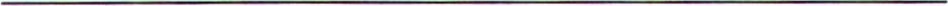 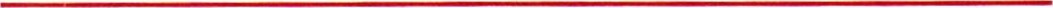 Patient or Parent's Signature	Email Address: 	Patient or Parent's Signature	Email Address: 	Patient or Parent's Signature	Email Address: 	Patient or Parent's Signature	Email Address: 	Patient or Parent's Signature	Email Address: 	Patient or Parent's Signature	Email Address: 	Patient or Parent's Signature	Email Address: 	Patient or Parent's Signature	Email Address: 	Patient or Parent's Signature	Email Address: 	Patient or Parent's Signature	Email Address: 	Patient or Parent's Signature	Email Address: 	Patient or Parent's SignatureIF PATIENT IS A MINOR IF PATIENT IS A MINOR IF PATIENT IS A MINOR IF PATIENT IS A MINOR IF PATIENT IS A MINOR IF PATIENT IS A MINOR IF PATIENT IS A MINOR IF PATIENT IS A MINOR Person Responsible for PaymentPerson Responsible for PaymentPerson Responsible for PaymentPerson Responsible for PaymentRelationshipRelationshipRelationshipRelationshipPhonePhonePhonePhoneMotherMotherMotherDate of BirthFatherFatherFatherFatherDate of BirthDate of BirthDate of BirthDate of BirthSocial Security No.Social Security No.Social Security No.Social Security No.Social Security No.Social Security No.Social Security No.Social Security No.Social Security No.Social Security No.Social Security No.Social Security No.Address, City, State, Zip CodeAddress, City, State, Zip CodeAddress, City, State, Zip CodeAddress, City, State, Zip CodeAddress, City, State, Zip CodeAddress, City, State, Zip CodeAddress, City, State, Zip CodeAddress, City, State, Zip CodeAddress, City, State, Zip CodeAddress, City, State, Zip CodeAddress, City, State, Zip CodeAddress, City, State, Zip CodeHome PhoneHome PhoneWork PhoneWork PhoneHome PhoneHome PhoneHome PhoneHome PhoneWork PhoneWork PhoneWork PhoneWork PhoneEmployerEmployerEmployerEmployerEmployerEmployerEmployerEmployerEmployerEmployerEmployerEmployerREFERRAL SOURCE:REFERRAL SOURCE:REFERRAL SOURCE:REFERRAL SOURCE:REFERRAL SOURCE:REFERRAL SOURCE:REFERRAL SOURCE:REFERRAL SOURCE:REFERRAL SOURCE:REFERRAL SOURCE:REFERRAL SOURCE:REFERRAL SOURCE:	Friends 	Internet 		Commercial/Billboard                    Physician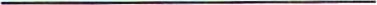 	               Other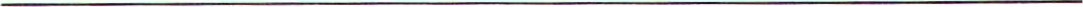 	Friends 	Internet 		Commercial/Billboard                    Physician	               Other	Friends 	Internet 		Commercial/Billboard                    Physician	               Other	Friends 	Internet 		Commercial/Billboard                    Physician	               Other	Friends 	Internet 		Commercial/Billboard                    Physician	               Other	Friends 	Internet 		Commercial/Billboard                    Physician	               Other	Friends 	Internet 		Commercial/Billboard                    Physician	               Other	Friends 	Internet 		Commercial/Billboard                    Physician	               Other	Friends 	Internet 		Commercial/Billboard                    Physician	               Other	Friends 	Internet 		Commercial/Billboard                    Physician	               Other	Friends 	Internet 		Commercial/Billboard                    Physician	               Other	Friends 	Internet 		Commercial/Billboard                    Physician	               Other